Додаток 3до рішення виконавчого комітету Хмельницької міської ради (сесії міської ради)від «___» ___________2019 р. № _____Інформаційна і технологічна картки адміністративної послуги «Передача в суборенду  нежитлових приміщень міської комунальної власності» (шифр послуги А-1-20-02), відповідальним за надання якої є управління комунального майнаХмельницька міська радаУправління адміністративних послуг Хмельницької міської радиМеханізм оскарження результату надання адміністративної послуги в порядку, передбаченому чинним законодавством.Керуючий справами виконавчого комітету			            	Ю. САБІЙВ.о. начальника управління комунального майна	                                   В. КШЕМІНСЬКАМіському голові_______________З А Я В А Прошу надати  в суборенду частину приміщення міської комунальної власності площею_________________________________________________________________________                                                                                                                                                                                                                                    терміном ________________________________________________________________________  ________________________________________________________________________________(мета використання)(місце знаходження (адреса) об’єкта, на який видається документ)                  ______________________________________________________________________________________________________________________. (вид діяльності згідно з КВЕД)                                                                                                                                                              .                                                                                                                                                              .                           (у давальному відмінку повне найменування юридичної особи/ прізвище, ім’я, по батькові фізичної особи – підприємця)                                                                                                                                                              .(ідентифікаційний код згідно з ЄДРПОУ, ідентифікаційний номер фізичної особи – підприємця, платника податків та інших обов’язкових платежів)                                                                                                                                                              . (прізвище, ім’я, по-батькові керівника юридичної особи/фізичної особи – підприємця/уповноваженої особи)                                                                                                                                                              . (місцезнаходження юридичної особи, місце проживання фізичної особи – підприємця)______________________________________				             __________________________________________                   телефон	               телефакс«        »                        201   р.                                     _______________________________________________                                                                                  (підпис керівника юридичної особи/фізичної особи -	підприємця, уповноваженої особи)Погоджено орендарем:Документи, що додаються до заяви: Заповнюється адміністратором«______»_________________20     р.	                                 Реєстраційний номер_______________	(дата надходження заяви)_______________________	    __________________________________                    (підпис)		ініціали та прізвище державного адміністратора  Хмельницька міська радаУправління адміністративних послуг Хмельницької міської радиВ – виконує, П – погоджує, З – затверджує, У – бере участь, ПР – приймає рішення.* у разі неможливості прийняття рішення у строк визначений законом – на першому засіданні (слуханні) після закінчення цього строку.Механізм оскарження результату надання послуги здійснюється в судовому порядку.Керуючий справами виконавчого комітету			            	Ю. САБІЙВ.о. начальника управління комунального майна	                                   В. КШЕМІНСЬКАДодаток 4до рішення виконавчого комітету Хмельницької міської ради (сесії міської ради)від «___» ___________2019 р. № _____Інформаційна і технологічна картки адміністративної послуги «Продовження строку оренди нежитлових приміщень міської» (шифр послуги А-1-20-04), відповідальним за надання якої є управління комунального майнаХмельницька міська радаУправління адміністративних послуг Хмельницької міської радиМеханізм оскарження результату надання адміністративної послуги в порядку, передбаченому чинним законодавством.Керуючий справами виконавчого комітету			            	Ю. САБІЙВ.о. начальника управління комунального майна	                                   В. КШЕМІНСЬКАМіському голові_______________________________________ФОП (юридична особа)______________________________________________________________________________прізвище, ім’я, по-батькові, ідентифікаційний______________________________________________________________________________ код, адреса, тел.ЗАЯВАПрошу продовжити договір оренди нежитлового приміщення міської комунальної власності за адресою:____________________________________________________________   корисною площею________кв.м (загальною площею_____кв.м_____),строком на __________                                                                                                     _______________________________________________________________________________________________________________________. (мета використання (вид діяльності згідно з КВЕД))_______________________________________________________________________________________________                                                                                                                                                                                                                                                                                                                              (у давальному відмінку повне найменування юридичної особи/ прізвище, ім’я, по батькові фізичної особи – підприємця)                                                                                                                                                            _________________.  (ідентифікаційний код згідно з ЄДРПОУ, ідентифікаційний номер фізичної особи – підприємця, платника податків та інших обов’язкових платежів)                                                                                                                                                             ________________ . (прізвище, ім’я, по-батькові керівника юридичної особи/фізичної особи – підприємця/уповноваженої особи)                                                                                                                                                             _________________. (місцезнаходження юридичної особи, місце проживання фізичної особи – підприємця)Надаю згоду на обробку моїх персональних даних«        »                        201   р.                                _______________________________________________                                                                      (підпис керівника юридичної особи/фізичної особи                                                                                                                                підприємця, уповноваженої особи)Погоджено:                                                              ______________________________5. Погодження органу охорони культурної спадщини.                         від “___ ” ______ 20 __  р.   №  _______6. Довідки про відсутність заборгованості за комунальні послуги.Заповнюється державним адміністратором«______»_________________20     р.	                                             Реєстраційний номер__________________________	(дата надходження заяви)_______________________________	  ____________________________________________                    (підпис)		ініціали та прізвище державного адміністратораХмельницька міська радаУправління адміністративних послуг Хмельницької міської радиВ – виконує, П – погоджує, З – затверджує, У – бере участь, ПР – приймає рішення.** який по рахунку робочий день з наростаючим, починаючи з першого дняМеханізм оскарження результату надання адміністративної послуги в порядку, передбаченому чинним законодавством.Керуючий справами виконавчого комітету			            	Ю. САБІЙВ.о. начальника управління комунального майна	                                   В. КШЕМІНСЬКАДодаток 5 до рішення виконавчого комітету Хмельницької міської ради (сесії міської ради)від «___» ___________2019 р. № _____Інформаційна і технологічна картки адміністративної послуги «Передача в  оренду нежитлових приміщень міської комунальної власності» (шифр послуги А-1-20-05), відповідальним за надання якої є управління комунального майнаХмельницька міська радаУправління адміністративних послуг Хмельницької міської радиМеханізм оскарження результату надання адміністративної послуги в порядку, передбаченому чинним законодавством.Керуючий справами виконавчого комітету			            	Ю. САБІЙВ.о. начальника управління комунального майна	                                   В. КШЕМІНСЬКАМіському голові   Симчишину О.С.   ________________________________________         ФОП (юридична особа)________________________________________    	   прізвище, ім’я, по-батькові         ________________________________________ ідентифікаційний код________________________________________адреса_______________________________________ телефонШановний Олександре Сергійовичу!       Прошу Вас надати дозвіл на оренду нежитлового приміщення загальною                                  площею _______ кв.м (корисна площа _______ кв.м), по вул.___________________________ ___________________________________, для розміщення _____________________________ _____________________________________________________________________________________________________________________________________________________________________строком ____________________.	До заяви додаються:1. Копія установчих документів для юридичних осіб, завірені в установленому порядку/копії сторінок паспорта для фізичної особи (сторінки 1,2 та сторінка із зазначенням останнього місця проживання).2. Копія ліцензії на здійснення окремого виду діяльності у випадках, передбачених  чинним законодавством (у разі якщо на об’єкт оренди передбачається здійснення діяльності, що підлягає ліцензуванню).3. Проект договору об’єкта оренди.4. Погодження органу охорони культурної спадщини.5. Інформація про орендаря, зареєстрованого згідно з вимогами законодавства та внесеного органами державної податкової служби в установленому порідку до Реєстру неприбуткових організацій та установ (додається в окремих випадках).6. Довіреність в разі звернення уповноваженого представника від суб’єкта господарювання про право представляти інтереси в органах місцевого самоврядування.Даю згоду на обробку персональних даних__________				______________________			______________       Дата						Підпис						ПІБЗаповнюється  адміністратором«______»_________________20     р.	                                Реєстраційний номер_______________	(дата надходження заяви)_______________________	            __________________________________                    (підпис)				ініціали та прізвище  адміністратораТиповий договір оренди 
  індивідуально визначеного (нерухомого або іншого) майна, що належить до комунальної власності  територіальної громади міста Хмельницького.
 ________________                                    ______________________________ 
   (місто)                                                              (число, місяць, рік - словами)          ___________________________________________________________, 
                                  (повна назва Орендодавця)  (далі - Орендодавець) в особі _________________________, що діє на підставі _______________________________,                      (назва документа)та ______________________________________________________________, 
                    (повна назва особи Орендаря) (далі - Орендар) в особі ______________________________, що діє на підставі _______________________________, 
                      (назва документа)___________________________________________________________________,                    (повна назва)  (далі – Отримувач коштів, Балансоутримувач) в особі _________________________, що діє на підставі _______________________________,                                                                                         (назва документа)  уклали цей Договір про наведене нижче: 
                                                1. Предмет Договору      1.1. Орендодавець (Балансоутримувач)  передає,  а  Орендар  приймає  в  строкове 
платне користування майно______________________________________________________ 
                                                                                      (повна назва)(далі - Майно) площею ________________ кв.м, розміщене за адресою:_____________________________________________________________, на __________________________________
поверсі(ах) _______________________ (будинку, приміщення, будівлі)_________________________________________, що перебуває на балансі________________________________________________________ (далі - Балансоутримувач), 
вартість якого встановлена за  результатами проведення незалежної оцінки (експертним шляхом) і становить відповідно до Звіту про оцінку майна/акт оцінки _____________________ грн. станом на "____"______________.            Майно передається в оренду з метою_________________________ строком на __________  з  “______________” по “_________________”.2. Умови передачі та повернення орендованого майна2.1. Орендар вступає у строкове платне користування Майном у термін, указаний у договорі, але не раніше дати підписання сторонами цього договору та акта приймання-передачі Майна   з Балансоутримувачем.2.2. Передача майна в оренду не тягне за собою виникнення в Орендаря права власності на це Майно. Власником майна залишається територіальна громада міста, а Орендар користується ним протягом строку оренди. 2.3. У разі припинення, розірвання, відмови від договору Майно повертається орендарем  Балансоутримувачу. Орендар повертає Майно аналогічно порядку, встановленому при передачі майна Орендарю цим договором. Майно вважається поверненим з моменту підписання сторонами акта приймання-передачі. 2.4. Обов'язок по складанню акта приймання-передачі покладається на сторону, яка передає Майно іншій стороні договору.                                                                 3. Орендна плата3.1. Орендна плата визначається на підставі Методики розрахунку та розподілу орендної плати за комунальне майно територіальної громади міста Хмельницького, затвердженої____________________________________________________________________., (зі змінами та доповненнями), згідно з розрахунком за перший місяць оренди   –   ____________  р.:_____________________________________________грн. - сума орендної плати за перший (розрахунок)місяць оренди без ПДВ, без врахування індексу інфляції за _____ та з урахуванням індексу інфляції за _________.          - вартість орендованого майна, встановлена за результатами проведення незалежної оцінки (експертним шляхом) _____________ грн. на ___________ р.           - орендна ставка нерухомого майна  - ______%          - індекс інфляції  з дати проведення оцінки до моменту укладення договору                 (з _______ по ________ ) – ______;         - коефіцієнт площі або площа загального користування ___________        У разі, якщо орендаря визначено за результатами конкурсного відбору, цей абзац викладається у такій редакції:“ За результатами конкурсного відбору та відповідно до протоколу комісії _____________________________________від _______р. № __ стартова орендна плата за перший  місяць оренди  становила без ПДВ, без врахування індексу інфляції.         Запропонована Орендарем під час конкурсного визначення орендна плата за перший місяць оренди без ПДВ становить ___________________ гривень.Орендна плата  корегується на індекс інфляції за період з дати проведення оцінки до дати укладення договору         (_________ по ___________) – ______;     Орендна плата (без ПДВ) за ______ року (з врахуванням індексу інфляції за _______________р.         та без врахування індексу інфляції за ________р.) становить ________.”3.2. Нарахування ПДВ на суму орендної плати здійснюється у порядку, визначеному чинним законодавством України. 3.3. Орендна плата за кожний наступний місяць визначається шляхом коригування орендної плати за  попередній місяць на індекс інфляції за попередній місяць. 3.4. У разі користування Майном протягом неповного календарного місяця (першого та/або останнього місяця оренди) орендна плата за дні користування визначається на основі орендної плати за відповідні місяці пропорційно дням користування.3.5. Розмір орендної плати може бути змінено на вимогу однієї з сторін, якщо з незалежних від них обставин істотно змінився стан об’єкта оренди, а також в інших випадках, встановлених законодавчими актами України. 3.6. Орендна плата перераховується  Отримувачу коштів до 25 числа поточного місяця на обумовлений договором рахунок. 3.7. Орендна плата, перерахована несвоєчасно або не в повному обсязі, підлягає індексації і стягується  Отримувачем коштів відповідно до чинного законодавства України з урахуванням пені в розмірі подвійної облікової ставки НБУ на дату нарахування пені від суми заборгованості за кожний день прострочення, включаючи день оплати.3.8. Зайва сума орендної плати, що надійшла Отримувачу коштів, підлягає в установленому порядку поверненню Орендарю або заліку в рахунок наступних платежів.3.9. Зобов'язання Орендаря по сплаті орендної плати забезпечується у вигляді  
завдатку у розмірі орендної плати, визначеної за перший місяць оренди, який вноситься орендарем на рахунок Отримувача коштів в рахунок плати за останній місяць оренди.4. Використання амортизаційних відрахувань4.1. Амортизаційні відрахування на орендоване Майно нараховуються його балансоутримувачем і використовуються на відновлення орендованих основних фондів.  4.2. Поліпшення орендованого Майна, здійсненні за рахунок амортизаційних відрахувань, є власністю територіальної громади міста Хмельницького.                                                                  5. Обов'язки ОрендаряОрендар зобов'язується:5.1. Використовувати орендоване Майно відповідно до його призначення та умов цього договору, виконуючи заходи щодо дотримання спокою, безпечних і нешкідливих умов проживання мешканців (перебування інших осіб) поруч з приміщенням, переданим в оренду.5.2. Приймати участь у благоустрої міста: ремонті фасаду та оформленні світлової реклами у будинку, де орендується приміщення, озелененні, ремонті твердого покриття доріг, тротуарів, майданчиків.  5.3. Сплачувати в повному обсязі орендну плату до 25 числа поточного місяця отримувачу коштів. На вимогу отримувача коштів проводити звіряння взаєморозрахунків по орендних платежах і оформляти відповідні акти звіряння.5.4. Забезпечувати збереження орендованого Майна, запобігати його пошкодженню і псуванню, тримати Майно в порядку, передбаченому санітарними нормами та правилами пожежної безпеки, підтримувати орендоване Майно в належному стані, не гіршому, ніж на момент передачі його в оренду, з врахуванням нормального фізичного зносу, здійснювати  заходи протипожежної безпеки. 5.5. Забезпечувати Орендодавцю, Балансоутримувачу (Отримувачу коштів), депутатській комісії з питань приватизації та використання майна територіальної громади міста доступ на об’єкт оренди з метою перевірки його стану і відповідності напрямам використання за цільовим призначенням, визначеним цим Договором, та дотримання інших умов Договору.5.6. У разі виникнення загрози або настання надзвичайних ситуацій, пов’язаних з природною стихією: ураган, землетрус, великий снігопад, ожеледиця тощо, надавати своїх працівників для їх попередження та ліквідації наслідків.5.7. Своєчасно здійснювати за власний рахунок поточний ремонт орендованого майна. 5.8. Протягом місяця після укладення цього договору застрахувати орендоване Майно не менше ніж на його вартість, визначену експертним шляхом, на користь Балансоутримувача, який несе ризик випадкової загибелі чи пошкодження об’єкта оренди, у порядку, визначеному законодавством і надати Балансоутримувачу копію страхового полісу. Постійно поновлювати договір страхування таким чином, щоб увесь строк оренди Майно було застраховане. 5.9. Протягом місяця після підписання Договору внести завдаток у розмірі орендної плати, визначеної за перший місяць оренди, який вноситься орендарем в рахунок плати за останні місяці оренди та відшкодувати витрати, пов’язані з проведенням незалежної оцінки об’єкта оренди та її рецензування.5.10. У разі припинення, розірвання або відмови орендодавця від договору в 5 - денний термін повернути Балансоутримувачу орендоване Майно у належному стані, не гіршому ніж на момент передачі його в оренду, з врахуванням нормального фізичного зносу, та відшкодувати Балансоутримувачу (Отримувачу коштів) збитки у разі погіршення стану або втрати (повної або часткової) орендованого Майна з вини Орендаря. 5.11. В разі невиконання орендарем вимог, зазначених в п. 5.10, орендар сплачує Отримувачу коштів неустойку за фактичне використання приміщення в подвійному розмірі орендної плати по день фактичної передачі приміщення по акту приймання-передачі.5.12. Укласти з Балансоутримувачем будівлі, в якій розташоване орендоване Майно, договір про відшкодування витрат на утримання орендованого Майна. Орендарю укласти договори про надання комунальних послуг з відповідними підприємствами - надавачами послуг. У разі неможливості укладення договору з підприємствами – надавачами послуг своєчасно сплачувати Балансоутримувачу за комунальні послуги, згідно виставлених рахунків. 5.13. Відшкодовувати Балансоутримувачу (Отримувачу коштів) витрати, пов’язані зі сплатою земельного податку, пропорційно займаній площі, згідно виставлених рахунків.5.14. Протягом 5 робочих днів повідомити Орендодавця та Отримувача коштів про зміни юридичної адреси та банківських реквізитів, а також про ліквідацію та скасування (припинення) державної реєстрації.6. Права ОрендаряОрендар має право: 6.1. Використовувати орендоване Майно  відповідно до його призначення та умов цього договору. 6.2. За погодженням  Орендодавця, Балансоутримувача, Отримувача коштів вносити зміни до складу орендованого Майна, проводити його технічне переобладнання, реконструкцію та капітальний ремонт відповідно до чиного законодавства, нормативних актів міської ради та її виконавчого комітету.6.3. 3а рішенням сесії міської ради передавати частину орендованого Майна – нежитлового приміщення в суборенду відповідно до чинного законодавства. При цьому Орендар зобов’язаний надати Орендодавцеві, Отримувачу коштів, Балансоутримувачу копію договору суборенди приміщення протягом 10 днів з моменту отримання дозволу сесії міської ради або повідомити про не укладення договору суборенди та в разі необхідності внести відповідні зміни в договір оренди.7. Обов'язки Орендодавця та Балансоутримувача , Отримувача коштів.Орендодавець зобов’язаний:7.1. Не перешкоджати Орендарю користуватися орендованим Майном на умовах цього договору.7.2.Контролювати наявність, стан, напрями використання Майна, переданого в оренду за цимдоговором.Балансоутримувач зобов’язаний:7.3. Забезпечити передачу в оренду Майна Орендарю згідно з цим договором по акту приймання-передачі майна.7.4. Контролювати наявність, стан, напрями використання Майна, переданого в оренду за цим договором шляхом обстеження один раз в три місяці орендованого Майна зі складанням акта обстеження, в якому зазначається:цільове використання орендованого майна, в тому числі санітарний та технічний стан, здійснення заходів протипожежної безпеки;контролювати стан відшкодування земельного податку, оплати комунальних послуг;наявність діючого договору страхування.Отримувач коштів зобов’язаний:7.5. Контролювати стан сплати  орендної плати та постійно вживати оперативних заходів щодо недопущення заборгованості зі сплати орендної плати.7.6. Відшкодувати Орендарю в разі приватизації вартість зроблених останнім невідокремлюваних поліпшень орендованого майна, за наявності відповідних погоджень та дозволів на такі поліпшення в межах суми приросту вартості орендованого Майна в результаті таких поліпшень. В інших випадках вартість зроблених орендарем невідокремлених поліпшень орендованого майна не відшкодовується 7.7. У судовому порядку Отримувач коштів може бути звільнений від обов'язку відшкодувати Орендарю вартість невідокремлюваних поліпшень орендованого Майна, якщо доведе, що витрати Орендаря на ці поліпшення не підвищують вартість орендованого Майна. 7.8. У випадку не виконання орендарем обов’язку, передбаченого пунктом 5.10. цього договору та в разі користування приміщенням без дозволу виконавчого комітету та договору оренди  Отримувач коштів зобов’язаний  нараховувати орендарю неустойку у подвійному розмірі орендної плати.7.9.  В разі передачі Орендарем Майна третій особі без дозволу сесії міської ради Отримувач коштів зобов’язаний  нараховувати орендарю штраф у розмірі 3-х місячної орендної плати.8. Права Орендодавця та Балансоутримувача, Отримувача коштів.8.1. Контролювати наявність, стан, напрями та ефективність використання Майна, переданого в оренду за цим договором. 8.2. Виступати з ініціативою щодо внесення змін до цього договору або його розірвання в разі погіршення стану орендованого Майна внаслідок неналежного виконання умов цього договору, в разі невиконання орендарем умов цього договору, а також в разі зміни Методики розрахунку орендної плати, змін цін і тарифів, що має наслідком зміну розміру орендної плати.                            9. Відповідальність і вирішення спорів за договором9.1. За невиконання або неналежне виконання зобов'язань за цим договором сторони несуть відповідальність згідно з чинним законодавством України та цим договором. 9.2. Орендар, який допустив погіршення стану орендованого Майна, відшкодовує Балансоутримувачу збитки, якщо не доведе, що погіршення сталися не з його вини.9.3. За передачу Майна третій особі без дозволу сесії міської ради, Орендар сплачує штраф в розмірі 3-х місячної орендної плати.9.4. У разі несвоєчасного повернення орендованого Майна при припиненні, розірванні, відмові від договору оренди, передбаченого пунктом 5.10. та в разі користування приміщенням без дозволу виконавчого комітету та договору оренди  Орендар сплачує неустойку у розмірі подвійної орендної плати за останній місяць оренди до дня повернення Майна за актом приймання-передачі включно. Закінчення строку дії Договору оренди не звільняє Орендаря від обов’язку сплатити Отримувачу коштів заборгованість за орендною платою, якщо така виникла, у повному обсязі, ураховуючи санкції, передбачені цим Договором.9.5. Орендодавець за письмової пропозиції балансоутримувача, отримувача коштів має право достроково розірвати договір оренди в разі неефективного використання Майна, використання його не за призначенням, передачі  третій особі без дозволу сесії міської ради, несвоєчасної сплати орендної плати, як передбачено цим договором та чинним законодавством України, та в інших випадках порушення умов договору з боку Орендаря.9.6. Орендар несе відповідальність за дотримання Правил благоустрою території міста Хмельницького.9.7. Спори, які виникають за цим договором або в зв'язку з ним, не вирішені шляхом переговорів, вирішуються в судовому порядку.10. Умови зміни та припинення договору.10.1. Умови цього договору зберігають силу протягом всього терміну дії цього договору, в тому числі у випадках, коли після його укладення законодавством встановлено правила, що погіршують становище Орендаря, а в частині зобов'язань Орендаря щодо орендної плати та штрафних санкцій передбачених цим Договором - до виконання зобов'язань. 10.2. Зміни і доповнення або розірвання цього договору допускаються за умов, визначених цим договором. 10.3. Зміни та доповнення до цього Договору вносяться за взаємною згодою сторін, але якщо ці зміни стосуються умов договору оренди, які визначені рішенням виконавчого комітету або сесії міської ради, то такі зміни вносяться на підставі відповідного рішення виконавчого комітету або сесії міської ради, та в разі необхідності підтверджуються актом приймання-передачі.10.4. За ініціативою однієї із сторін цей договір може бути розірвано рішенням господарського суду у випадках, передбачених чинним законодавством. 10.5. У разі припинення, розірвання або відмови від цього договору поліпшення орендованого Майна, здійснені Орендарем за рахунок власних коштів, які можна відокремити від орендованого Майна не завдаючи йому шкоди, визнаються власністю Орендаря, а невідокремлювані поліпшення - власністю територіальної громади міста. Питання компенсації Отримувачем коштів збільшення вартості орендованого Майна в результаті зазначених невідокремлюваних поліпшень вирішується відповідно до умов цього договору та чинного законодавства. 10.6. Реконструкція об’єкта оренди з метою пристосування його до власних потреб здійснюється за згодою орендодавця, балансоутримувача, проте витрати орендаря щодо такої реконструкції не підлягають  відшкодуванню.10.7. Дія даного договору може бути продовжена за заявою орендаря на підставі рішення міськвиконкому шляхом укладення нового договору при умові відсутності заборгованості по орендній платі. З заявою про продовження оренди орендар має звернутися не пізніше ніж за два місяці до закінчення терміну дії договору оренди.10.8. Орендодавець за письмовою пропозицією отримувача коштів має право відмовитися від договору оренди і вимагати повернення майна, якщо орендар не вносить плату за користування майном протягом трьох місяців підряд. У разі відмови орендодавця від договору оренди договір є розірваним з моменту одержання орендарем повідомлення орендодавця про відмову від договору. 10.9. За згодою сторін Орендар має право достроково розірвати договір оренди, повідомивши про це Орендодавця та Отримувача коштів не менш, як за два місяці. У випадку не дотримання цієї вимоги завдаток орендарю не повертається.10.10. Чинність цього договору припиняється внаслідок:а) закінчення строку, на який його було укладено; б) загибелі орендованого Майна;в) приватизації об’єкта оренди орендарем; г) банкрутства Орендаря, ліквідації юридичної особи орендаря чи орендодавця, скасування (припинення) державної реєстрації суб’єкта підприємницької діяльності – орендаря;д) в інших випадках, прямо передбачених чинним законодавством України. 10.11. Цей договір укладено в 3-х (трьох) примірниках, кожен з яких має однакову юридичну силу, один зберігається у Орендодавця, другий видається Орендарю, третій – Отримувачу коштів. В разі якщо Отримувач коштів за орендоване майно не є його Балансоутримувачем, то Отримувач коштів обов’язково надає копію договору оренди Балансоутримувачу, для забезпечення Балансоутримувачем виконання умов цього договору з боку орендаря.                                                                                                             Додатки: Додатки до цього договору є його невід’ємною і складовою частиною. До цього договору додаються: Звіт або висновок про оцінку майна, Акт приймання-передачі орендованого майна.                                                         Реквізити сторін:         Орендодавець:                         Орендар:                             Отримувач коштів:__________________               __________________               ______________________________________               __________________               ____________________          М.П.                                        М.П.                                             М.ПХмельницька міська радаУправління адміністративних послуг Хмельницької міської ради*В – виконує, П – погоджує, З – затверджує, У – бере участь, ПР – приймає рішення.** який по рахунку день з наростаючим, починаючи з першого дня*** у разі неможливості прийняття рішення у строк визначений законом – на першому засіданні (слуханні) після закінчення цього строку.Механізм оскарження результату надання адміністративної послуги в порядку, передбаченому чинним законодавством.Керуючий справами виконавчого комітету			            	Ю. САБІЙВ.о. начальника управління комунального майна	                                   В. КШЕМІНСЬКА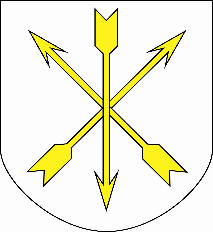 А-1-20-02ІНФОРМАЦІЙНА КАРТКАПередача в суборенду  нежитлових приміщень міської комунальної власності1. Інформація про УАПУправління адміністративних послугХмельницької міської ради, м. Хмельницький, вул. Соборна, 16, Графік прийому: понеділок, вівторок, середа: з 09.00 до 17.00 год.; четвер: з 09.00 до 20.00 год.; п’ятниця: з 09.00 до 16.00 год.; субота: з 8.00 до 15.00 год. (без обідньої перерви)тел. (0382) 70-27-71; 76-43-41; 75-27-18; 65-40-16, 76-58-61, факс 76-43-41ел.пошта: cnap@khm.gov.uaсайт:cnap.khm.gov.ua2. Перелік документів, спосіб подання, умови отримання послуги:2.1.Заява на ім'я міського голови  погоджена орендарем (зразок додається).2.2.Копія технічного паспорта на приміщення з позначенням площ, які передаються в суборенду.2.3.Копія ліцензії орендаря/суборендаря на провадження певного виду господарської діяльності, що підлягає ліцензуванню (у разі, якщо на об'єкті оренди здійснюється діяльність, що підлягає ліцензуванню).2.4. Довіреність на право представляти інтереси суб’єкта звернення в органах місцевого самоврядування, оформлена в установленому законодавством порядку (у разі звернення уповноваженого представника).Пакет документів подається адміністратору УАП.Примітка: Для  засвідчення копій документів адміністратором заявником надаються оригінали документів.3. Платність (в разі платності-розмір, порядок внесення плати, р/р)Безоплатно.4. Строк надання послуги94* календарних дня (не враховуючи термінів проведення сесії Хмельницької міської ради згідно регламенту;Загальна кількість днів надання послуги (передбачена законодавством) 30 календарних днів.5. Результат надання послугиРішення або витяг з рішення сесії.6. Способи отримання відповіді, результату послуги.Особисто або за дорученням в управлінні адміністративних послуг, поштою 7. Нормативні акти, що регламентують надання послуги7.1. Закон України «Про місцеве самоврядування в Україні»;7.2. Закон України «Про адміністративні послуги»;7.3. Закон України «Про оренду державного та комунального майна»;7.4. Рішення двадцять восьмої сесії Хмельницької міської ради від 30.10.2013 р. № 11 «Про впорядкування управління об'єктами комунальної власності територіальної громади                              м. Хмельницького»;1. Копія ліцензії орендаря на провадження певного виду господарської діяльності, що підлягає ліцензуванню (у разі, якщо на об’єкті оренди здійснюється діяльність, що підлягає ліцензуванню)від “___ ” ______ 20 __  р.   серія ___№  _______2. Копія технічного паспорта на приміщення з позначенням площ, які передаються в суборенду.від “___ ” ___________ 20__  р.   №  ________3. Довіреність на право представляти інтереси в органах місцевого самоврядування (у разі звернення уповноваженого представника суб’єкта господарювання)від “___ ” ___________ 20 __  р.   №  ________ від “___ ” ___________ 20 __  р.   №  ________А-1-20-02ТЕХНОЛОГІЧНА КАРТКАПередача в суборенду нежитлових приміщень міської комунальної власності№ п/пЕтапи послугиВідповідальна посадова особа, виконавчий органДія*Строки виконання етапів**123451.Прийом і перевірка повноти пакету документів, реєстрація заяви, повідомлення суб’єкта звернення про орієнтовний термін виконанняАдміністратор УАПВ Протягом  1  дня2.Передача заяви та пакету документів до управління комунального майнаАдміністратор УАП ВПротягом 1-2 дня3.Реєстрація заяви в управлінні комунального майна та передача її на резолюцію заступнику міського голови Головний спеціаліст відділу оренди та використання комунального майна управління комунального майнаЗаступник міського голови ВВПротягом 2-3 дня4.Передача заяви на резолюцію начальнику управлінняГоловний спеціаліст відділу оренди та використання комунального майна управління комунального майнаНачальник управління комунального майнаВВПротягом 4 дня5.Розгляд заяви та збір документів для підготовки проекту рішення МВКГоловний спеціаліст відділу оренди та використання комунального майна управління комунального майнаВПротягом 5-28 днів6.Підготовка проміжної відповіді  та передача адміністратору УАПГоловний спеціаліст управління комунального майнаВПротягом8-28 робочого дня7.Внесення відмітки до електронної бази про етап  здійснення процедуриАдміністратор УАПВПротягом 8-28 робочого дня8.Повідомлення суб’єкта звернення про проміжну відповідьАдміністратор УАПВПротягом 8-28 робочого дня9.Видача   проміжної відповіді  суб'єкту зверненняАдміністратор УАПВПротягом 8-28 робочого дня10.Підготовка проекту рішення виконкому та здача в протокольну частину Головний спеціаліст відділу оренди та використання комунального майна управління комунального майнаНачальник управління комунального майнаСпеціаліст юридичного відділуЗавідувач  юридичного відділуНачальник державної податкової інспекції у               м. ХмельницькомуСекретар міської ради Завідувач загального відділуКеруючий справами виконавчого комітету Постійна комісія Хмельницької міської ради з питань роботи житлово — комунального господарства, приватизації та використання майна територіальної громади міста  ВП      ПППП      П      ПППротягом 29-35  дня11.Розгляд проекту рішення виконавчим комітетом Хмельницької міської радиЧлени виконавчого комітетуПРПротягом 35 - 4512.Відмова у прийняті рішенняЧлени виконавчого комітетуПРПротягом 35-45 дня13.Передача відповіді про неприйняття рішення до УАПГоловний спеціаліст управління комунального майнаВПротягом 45-50 дня14.Внесення відмітки до електронної бази про факт здійснення процедуриАдміністратор УАПВПротягом 50-51- дня15.Повідомлення суб’єкта звернення про готовність результату надання адміністративної послугиАдміністратор УАПВПротягом 50-51 дня16.Видача   результату надання адміністративної послуги  суб'єкту зверненняАдміністратор УАПВПротягом 50-51 дня17.Реєстрація рішення в протокольній частині та передача управлінню комунального майна Протокольна частинаспеціаліст загального відділуВПротягом 45-70  дня18.Підготовка проекту рішення на чергову сесію міської ради та здача в відділ сприяння діяльності депутатамГоловний спеціаліст відділу оренди та використання комунального майна управління комунального майна   Начальник управління комунального майнаСпеціаліст юридичного відділуЗавідувач юридичного відділуЗаступник міського головиСекретар міської радиПостійні комісії міської радиВПППППППротягом 71-77 дня19.Розгляд рішення на сесії міської радиДепутати міської радиПРПротягом 78* дня20.У разі прийняття рішення сесії, реєстрація рішення та передача його в управління комунального майна  Передача на резолюцію начальнику управлінняСпеціаліст відділу сприяння діяльності депутатам Головний спеціаліст відділу оренди та використання комунального майна управління комунального  майнаВ      ВПротягом 79*-93* дня21.Відмова у прийнятті рішенняДепутати міської радиПРПротягом 78* дня22.Підготовка остаточної відповіді, у разі неприйняття рішення та передача адміністратору УАПГоловний спеціаліст відділу оренди та використання комунального майна управління комунального майна  ВПротягом 79* — 81* дня23.Внесення відмітки до електронної бази про факт здійснення процедури Адміністратор УАПВПротягом 79* - 93* дня24.Повідомлення суб’єкта звернення про готовність результату надання адміністративної послугиАдміністратор УАПВПротягом 94* дня25.Видача   результату надання адміністративної послуги суб’єкту зверненняАдміністратор УАПВПротягом 94* дняЗагальна кількість днів надання послуги(враховуючи регламент роботи Хмельницької міської ради)Загальна кількість днів надання послуги(враховуючи регламент роботи Хмельницької міської ради)Загальна кількість днів надання послуги(враховуючи регламент роботи Хмельницької міської ради)Загальна кількість днів надання послуги(враховуючи регламент роботи Хмельницької міської ради) 94*днів Загальна кількість днів надання послуги (передбачена законодавством)Загальна кількість днів надання послуги (передбачена законодавством)Загальна кількість днів надання послуги (передбачена законодавством)Загальна кількість днів надання послуги (передбачена законодавством)30 днів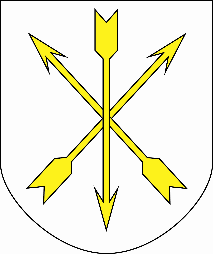 А-1-20-04ІНФОРМАЦІЙНА КАРТКАПродовження строку оренди нежитлових приміщень міської комунальної власності1. Інформація про УАПУправління адміністративних послугХмельницької міської ради, м. Хмельницький, вул. Соборна, 16, Графік прийому: понеділок, вівторок, середа: з 09.00 до 17.00 год., четвер: з 09.00 до 20.00 год., п’ятниця: з 09.00 до 16.00 год., субота: з 08.00 до 15.00 (без обідньої перерви)тел. (0382) 76-44-42, 70-27-91, 70-27-93, факс 70-27-71ел.пошта: cnap@khm.gov.uaсайт: cnap.khm.gov.ua 2. Перелік документів, спосіб подання, умови отримання послуги:2.1. Заява на ім'я міського голови погоджена балансоутримувачем  (зразок додається).2.2. Копії установчих документів для юридичних осіб, завірені в установленому порядку/копії сторінок паспорта для фізичної особи (сторінки 1,2 та сторінка із зазначенням останнього місця проживання).2.3. Копія технічного паспорта завіреного в установленому порядку. 2.4. Копія ліцензії орендаря на провадження певного виду господарської діяльності, що підлягає ліцензуванню (у разі, якщо на об'єкті оренди здійснюється діяльність, що підлягає ліцензуванню).2.5. Погодження органу охорони культурної спадщини (в разі оренди нерухомого майна, яке відноситься до об’єктів культурної спадщини).2.6. Довіреність на право представляти інтереси суб’єкта звернення в органах місцевого самоврядування, оформлена в установленому законодавством порядку (у разі звернення уповноваженого представника).2.7. Довідки про відсутність заборгованості за комунальні послуги.Пакет документів подається адміністратору УАП.Примітка: Для  засвідчення копій документів адміністратором заявником надаються оригінали документів.3. Платність (в разі платності-розмір, порядок внесення плати, р/р)Безоплатно.4. Строк надання послуги65 календарних днів (не враховуючи термінів проведення сесії Хмельницької міської ради згідно регламенту); 38 календарних днів (якщо питання не потребує розгляду на сесії міської ради);Загальна кількість днів надання послуги (передбачена законодавством) 30 календарних днів.5. Результат надання послугиРішення або витяг з рішення виконавчого комітету міської ради (у разі передачі в оренду нерухомого майна на строк менше 5 років)Рішення або витяг з рішення сесії міської ради (у разі передачі в оренду нерухомого майна на строк більше 5 років);6. Способи отримання відповіді, результату послуги.Особисто або за довіреністю в управління адміністративних послуг, поштою7. Нормативні акти, що регламентують надання послуги7.1. Господарський Кодекс України.7.2. Цивільний Кодекс України.7.4. Закон України “Про місцеве самоврядування в Україні”.7.5. Закон України “Про оренду державного та комунального майна”.7.6. Закон України “Про адміністративні послуги”.7.7. Рішення двадцять восьмої сесії Хмельницької міської ради від 30.10.2013р. № 11 “Про впорядкування управління об’єктами комунальної власності територіальної громади м. Хмельницького” із змінами та доповненнями.7.8. Рішення сесії Хмельницької міської ради від 17.04.2019 р. № 22 «Про внесення змін до рішення сесії міської ради від 20.09.2017 року № 37».Документи, що додаються до заяви: 1. Копія ліцензії орендаря на провадження певного виду господарської діяльності, що підлягає ліцензуванню (у разі, якщо на об’єкті оренди здійснюється діяльність, що підлягає ліцензуванню).від “___ ” ______ 20 __  р.   серія ___№  _______2. Копії установчих документів для юридичних осіб, завірені в установленому порядку/копії сторінок паспорта для фізичної особи (сторінки 1,2 та сторінка із зазначенням останнього місця проживання).3. Копія технічного паспорта завіреного в установленому порядку.від “___ ” ___________ 200 __  р.   №  ________від “___ ” ___________ 200 __  р.   №  ________4. Довіреність на право представляти інтереси в органах місцевого самоврядування (у разі звернення уповноваженого представника суб’єкта господарювання.від “___ ” ___________ 200 __  р.   №  ________А-1-20-04ТЕХНОЛОГІЧНА КАРТКАПродовження строку оренди нежитлових приміщень міської комунальної власності№ п/пЕтапи послугиВідповідальна посадова особа, виконавчий органДія*Строки виконання етапів**123451.Прийом і перевірка повноти пакету документів, реєстрація заяви, повідомлення суб’єкта звернення про орієнтовний термін виконанняАдміністратор УАПВ Протягом 1 дня2.Передача заяви та пакету документів до управління комунального майнаАдміністратор УАП ВПротягом 1-2 дня3.Реєстрація заяви в управлінні комунального майна, та передача заяви на резолюцію заступнику міського голови Головний спеціаліст управління комунального майнаЗаступник міського головиВВПротягом 2-3 дня4.Передача заяви на резолюцію начальнику управлінняГоловний спеціаліст управління комунального майнаНачальник управління комунального майнаВВПротягом                         2-3 дня5.Розгляд заяви та збір документів для підготовки проекту рішення виконавчого комітетуГоловний спеціаліст управління комунального майнауправління комунального майнаВПротягом 4-8 дня6.Підготовка проекту рішення виконкому та здача в протокольну частинуГоловний спеціаліст управління комунального майнаНачальник управління комунального майнаСпеціаліст юридичного відділуЗавідувач юридичного відділуПостійна комісія Хмельницької міської ради з питань роботи житлово-комунального господарства, приватизації та використання майна територіальної громади міста Заступник міського головиЗавідувач загального відділуКеруючий справами виконкомуВП      ВПППП      ППротягом 8-32 дня7.Підготовка проміжної відповіді  та передача адміністратору УАПГоловний спеціаліст управління комунального майнаГоловний спеціаліст управління комунального майнаВВПротягом 32-33 дня8.Внесення відмітки до електронної бази про факт здійснення процедуриАдміністратор УАПВПротягом 33-35 дня9.Повідомлення суб’єкта звернення про проміжну відповідьАдміністратор УАПВПротягом 33-35 дня10.Видача   проміжної відповіді  суб'єкту зверненняАдміністратор УАПВПротягом 33-35 дня11.Розгляд проекту рішення на засіданні виконавчого комітету та прийняття рішенняЧлени виконавчого комітетуПРПротягом 33 дня12.Відмова в прийняті рішенніЧлени виконавчого комітету ПРПротягом 33 дня13.Підготовка відповіді щодо відмови у прийняті рішення за результатом розгляду виконавчим комітетомГоловний спеціаліступравління комунального майнаНачальник управління комунального майнаВППротягом 33-34 дня14.Передача відповіді про неприйняття рішення до УАПГоловний спеціаліст управління комунального майнаВПротягом 34-35 дня15Внесення відмітки до електронної бази про факт здійснення процедуриАдміністратор УАПВПротягом 35-36 дня16.Повідомлення суб’єкта звернення про готовність результату надання адміністративної послугиАдміністратор УАПВПротягом 35-36 дня17.Видача   результату надання адміністративної послуги  суб'єкту зверненняАдміністратор УАПВПротягом 35-36 дня18.Реєстрація рішення в протокольній частині та передача управлінню комунального майнаПротокольна частинаспеціаліст загального відділуГоловний спеціаліст управління комунального майнаНачальник управління комунального майна     ВВППротягом 33-36 дня19.Реєстрація рішення в управлінні комунального майна та підготовка витягів з рішення виконкому (в разі потреби), та якщо питання не потребує розгляду на сесії міської ради) та передача його до УАПГоловний спеціаліст управління комунального майнаНачальник управління комунального майнаЗавідувач загального відділуАдміністратор УАПВВПВВПротягом 36-37 дня20.Внесення відмітки до електронної бази про факт здійснення процедури Адміністратор УАПВПротягом 37-38 дня21.Повідомлення суб’єкта звернення про готовність результату надання адміністративної послугиАдміністратор УАПВПротягом 37-38 дня22.Видача рішення або витягу  з рішення виконавчого комітету суб’єкту зверненняАдміністратор УАПВПротягом 37-38 дня23.Підготовка проекту рішення на чергову сесію міської ради, оприлюднення проекту рішення сесії на  веб-сайті Хмельницької міської ради та здача в відділ сприяння діяльності депутатам (якщо термін більше 5 років)Головний спеціаліст управління комунального майнаНачальник управління комунального майнаСпеціаліст юридичного відділуЗавідувач юридичного відділуЗаступник міського головиСекретар міської радиВПВППППротягом 37-57 дня24.Розгляд рішення на черговій сесії міської ради (якщо термін більше 5 років)Депутати міської ради ПРПротягом 57*** дня25.У разі прийняття рішення на сесії, реєстрація рішення, передача його в управління комунального майна на реєстрацію та резолюцію начальнику управління (якщо термін більше 5 років)Спеціаліст відділу сприяння діяльності депутатамГоловний спеціаліст управління комунального майнаНачальник управління ВВППротягом 57-62 ***дня26.Відмова в прийняті рішенні сесіїДепутати міської ради  ПРПротягом 57    ***дня27.Підготовка відповіді щодо відмови у прийняті рішення за результатом розгляду сесіїСпеціаліст І категорії або головний спеціаліступравління комунального майнаНачальник управління комунального майнаВППротягом 57-62 ***дня28.Підготовка витягу з рішення сесії Хмельницької міської ради та передача його до УАПСпеціаліст відділу сприяння діяльності депутатамАдміністратор УАПВВПротягом 62-64 дня29.Внесення відмітки до електронної бази про факт здійснення процедури Адміністратор УАПВПротягом 64-65 дня30.Повідомлення суб’єкта звернення про готовність результату надання адміністративної послугиАдміністратор УАПВПротягом 64-65 дня31.Видача   рішення або витягу з  рішення міської ради суб'єкту зверненняАдміністратор УАПВПротягом 64-65 дняЗагальна кількість днів надання послуги (з врахуванням рішення виконавчого комітету)Загальна кількість днів надання послуги (з врахуванням рішення виконавчого комітету)Загальна кількість днів надання послуги (з врахуванням рішення виконавчого комітету)Загальна кількість днів надання послуги (з врахуванням рішення виконавчого комітету)38 днівЗагальна кількість днів надання послуги (з врахуванням рішення сесії)Загальна кількість днів надання послуги (з врахуванням рішення сесії)Загальна кількість днів надання послуги (з врахуванням рішення сесії)Загальна кількість днів надання послуги (з врахуванням рішення сесії)65 днів***Загальна кількість днів надання послуги (передбачена законодавством)Загальна кількість днів надання послуги (передбачена законодавством)Загальна кількість днів надання послуги (передбачена законодавством)Загальна кількість днів надання послуги (передбачена законодавством)30 днівА-1-20-05ІНФОРМАЦІЙНА КАРТКАПередача в оренду нежитлових приміщень міської комунальної власності1. Інформація про УАПУправління адміністративних послугХмельницької міської ради, м. Хмельницький, вул. Соборна, 16, Графік прийому: понеділок, вівторок, середа: з 09.00 до 17.00 год.; четвер: з 09.00 до 20.00 год.; п’ятниця: з 09.00 до 16.00 год.; субота: з 8.00 до 15.00 год. (без обідньої перерви)тел. (0382) 70-27-71; 76-43-41; 75-27-18; 65-40-16, 76-58-61, факс 70-27-71ел.пошта: cnap@khm.gov.uaсайт: https://cnap.khm.gov.ua2. Перелік документів, спосіб подання, умови отримання послуги:Прийом документів в Управлінні адміністративних послуг2.1. Заява на ім’я міського голови (додаток 1).	2.2. Копії установчих документів для юридичних осіб, завірені в установленому порядку/копії сторінок паспорта для фізичної особи (сторінки 1,2 та сторінка із зазначенням останнього місця проживання).2.3. Копія ліцензії на здійснення окремого виду діяльності у випадках, передбачених  чинним законодавством (у разі якщо на об’єкт оренди передбачається здійснення діяльності, що підлягає ліцензуванню та за наявності).2.4. Проект договору оренди об’єкта (додаток 2).2.5.Погодження органу охорони культурної спадщини (додається в окремих випадках).2.6.Інформація про орендаря, зареєстрованого згідно з вимогами законодавства та внесеного органами державної податкової служби в установленому порядку до Реєстру неприбуткових організацій та установ (додається в окремих випадках).2.7. Довіреність в разі звернення уповноваженого представника від суб’єкта господарювання про право представляти інтереси в органах місцевого самоврядування.Примітка: Для  засвідчення копій документів адміністратором заявником надаються оригінали документів.3. Платність (в разі платності-розмір, порядок внесення плати, р/р)Безоплатно4. Строк надання послуги91 календарний день (якщо питання не потребує розгляду на сесії міської ради);91** день (якщо потребує проведення конкурсу);144*** календарних дня, якщо питання розглядатиметься на засіданнях сесії міської ради;Загальна кількість днів надання послуги (передбачена законодавством) 30 календарних днів.5. Результат надання послугиВитяг з рішення виконавчого комітету міської ради (у разі передачі в оренду нерухомого майна на строк менше 5 років)Витяг з рішення сесії міської ради (у разі передачі в оренду нерухомого майна на строк більше 5 років)Лист - повідомлення про оголошення конкурсу на об'єкт оренди, із посиланням на умови, дату та час проведення.6. Способи отримання відповіді, результату послуги.Особисто або за довіреністю в Управлінні адміністративних послуг, поштою7. Нормативні акти, що регламентують надання послуги7.1. Господарський Кодекс України.7.2. Цивільний Кодекс України.7.3. Закон України “Про місцеве самоврядування в Україні” 7.4. Закон України “Про оренду державного та комунального майна” 7.5. Закон України “Про адміністративні послуги”.7.6. Рішення 28-ї сесії Хмельницької міської ради від 30.10.2013 № 11 «Про впорядкування управління об’єктами комунальної власності територіальної громади міста Хмельницького» із змінами та доповненнями.7.7. Рішення сесії Хмельницької міської ради від 17.04.2019 р. № 22 «Про внесення змін до рішення сесії міської ради від 20.09.2017 року № 37».А-1-20-05ТЕХНОЛОГІЧНА КАРТКАПередача в оренду нежитлових приміщень міської комунальної власності№ п/пЕтапи послугиВідповідальна посадова особа, виконавчий органДія*Строки виконання етапів**123451.Прийом і перевірка повноти пакету документів, реєстрація заяви, повідомлення суб’єкта звернення про орієнтовний термін виконанняАдміністратор УАПВ Протягом 1 дня2.Передача заяви та пакету документів до управління комунального майнаАдміністратор УАП ВПротягом 1 (не пізніше наступного робочого дня)3.Реєстрація заяви в управлінні комунального майна, та передача заяви на резолюцію заступнику міського голови Головний спеціаліст управління комунального майнаЗаступник міського головиВВПротягом 2-4 дня4.Передача заяви на резолюцію начальнику управління та виконавцю Головний спеціаліст управління комунального майнаНачальник управління комунального майнаВВПротягом                         2-4 дня5.Розгляд заяви та збір документів для підготовки проекту рішення МВКЗаступник начальника управління комунального майна або головний спеціаліст управління комунального майнаВПротягом 4-8 дня6.Підготовка проекту рішення виконкому про погодження умов передачі в оренду, погодження та здача в протокольну частинуЗаступник начальникау правління комунального майна або  головний спеціаліст управління комунального майнаНачальник управління комунального майнаСпеціаліст юридичного відділуЗавідувач юридичного відділуПостійна комісія Хмельницької міської ради з питань роботи  житлово-комунального господарства, приватизації та використання майна територіальної громади міста Заступник міського головиЗавідувач загального відділуКеруючий справами виконкомуВПВППППППротягом 9-30 дня7.Підготовка проміжної відповіді  та передача адміністратору УАПЗаступник начальника управління комунального майна або головний спеціаліст управління комунального майнаВПротягом 25-29 дня8.Розгляд проекту рішення на засіданні виконавчого комітету про погодження умов передачі в оренду нежитлового приміщення та прийняття рішення або відмова в погодженні умовЧлени виконавчого комітетуПРПротягом 30-31 дня9.Реєстрація рішення в протокольній частині , передача управлінню комунального майна  та на резолюцію начальнику управлінняПротокольна частинаспеціаліст загального відділуНачальник управління комунального майнаЗаступник начальника управління комунального майна або головний спеціаліст управління комунального майнаВВВПротягом 32-35 дня10.Підготовка  відповіді про неприйняття рішення  та передача до УАПЗаступник начальника управління комунального майна або головний спеціаліст управління комунального майнаВПротягом 35-36 дня11.Внесення відмітки до електронної бази про факт здійснення процедуриАдміністратор УАПВПротягом 36-37 дня12.Повідомлення суб’єкта звернення про готовність результату надання адміністративної послугиАдміністратор УАПВПротягом 36-37 дня13.Видача   результату надання адміністративної послуги  суб'єкту зверненняАдміністратор УАПВПротягом 36-37 дня14.Підготовка проекту рішення про погодження умов передачі в оренду  на чергову сесію міської ради та здача в відділ сприяння діяльності депутатам (якщо термін більше 5 років)Заступник начальника або головний спеціаліст управління комунального майнаНачальник управління комунального майнаСпеціаліст юридичного відділуЗавідувач юридичного відділуЗаступник міського головиСекретар міської радиВПВППППротягом 38-68 дня15.Розгляд рішення про погодження умов передачі в оренду   на сесії міської ради (якщо термін більше 5 років)Депутати міської радиПР***Протягом 69-70 дня16.Реєстрація рішення сесії про передачу  в оренду, передача його в управління комунального майна на резолюцію начальнику управління (якщо термін більше 5 років)Спеціаліст відділу сприяння діяльності депутатамГоловний спеціаліст управління комунального майнаНачальник управління ВВВ***Протягом 71-75 дня17.Розміщення  на веб-сайті міської ради оголошення про намір передати майно в оренду  (крім випадків передбачених п. 4 ст.9 ЗУ «Про оренду державного та комунального майна». )Заступник начальника управління комунального майна або головний спеціаліст управління комунального майнаВ***Протягом 32 дня18.Прийняття заяв про оренду відповідного майнаАдміністратор управління адміністративних послугЗаступник начальника управління комунального майна або головний спеціаліст управління комунального майна***Протягом 33-45 дня19.Оголошення конкурсу ** (при надходженні двох або більше заяв), визначення умов та дати проведення (після виготовлення звіту про вартість майна), розміщення інформації на веб-сайті міської радиЗаступник начальника управління комунального майна або головний спеціаліст управління комунального майнаКомісія по проведенню конкурсів на право оренди комунального майна територіальної громади м. Хмельницького (цілісних майнових комплексів, їх структурних підрозділів, нерухомого майна (будівель, споруд, нежитлових приміщень), іншого окремого індивідуально визначеного майна ВП***Протягом 46 — 51  дня20.Лист - повідомлення заявнику про оголошення конкурсу на об'єкт оренди, із посиланням на умови, дату та час проведення.  Заступник начальника управління комунального майна або головний спеціаліст управління комунального майнаВ***Протягом 51-52 дня21. Підготовка проекту рішення виконкому про передачу в оренду (у разі якщо за результатами вивчення попиту на об'єкт оренди подано одну заяву) та здача в протокольну частинуЗаступник начальникау правління комунального майна або  головний спеціаліст управління комунального майнаНачальник управління комунального майнаСпеціаліст юридичного відділуЗавідувач юридичного відділуПостійна комісія Хмельницької міської ради з питань роботи  житлово-комунального господарства, приватизації та використання майна територіальної громади міста Заступник міського головиЗавідувач загального відділуКеруючий справами виконкомуВПВППППП***Протягом 46-76 дня22.Розгляд проекту рішення на засіданні виконавчого комітету про передачу в оренду  та прийняття рішення або відмова в прийняттіЧлени виконавчого комітетуПРПротягом 73-74 дня23.Реєстрація рішення в протокольній частині , передача управлінню комунального майна  та на резолюцію начальнику управлінняПротокольна частинаспеціаліст загального відділуНачальник управління комунального майнаЗаступник начальника управління комунального майна або головний спеціаліст управління комунального майнаВВВПротягом 75-78 дня24.Підготовка та передача  витягу з рішення виконавчого комітету про передачу в оренду або передача примірника рішення про передачу в оренду (у разі, якщо питання не потребує розгляду на сесії міської ради),  відповіді про відмову в прийнятті рішення (в разі, якщо рішення не прийнято) або проміжної відповіді (у разі, якщо питання потребує розгляду на сесії міської ради) до УАПЗаступник начальника управління комунального майна або головний спеціаліст управління комунального майнаАдміністратор УАПВВПротягом 78-79 дня25.Внесення відмітки до електронної бази про факт здійснення процедуриАдміністратор УАПВПротягом 79-81 дня26.Повідомлення суб’єкта звернення про готовність результату надання адміністративної послугиАдміністратор УАПВПротягом 81-82  дня27.Підготовка та погодження  проекту рішення про передачу в оренду  на чергову сесію міської ради та здача в відділ сприяння діяльності депутатам (якщо термін більше 5 років)Заступник начальника або головний спеціаліст управління комунального майнаНачальник управління комунального майнаСпеціаліст юридичного відділуЗавідувач юридичного відділуЗаступник міського головиСекретар міської радиВПВППППротягом 83-134 дня28.Розгляд рішення про передачу в оренду на сесії міської ради (якщо термін більше 5 років)Депутати міської радиПРПротягом ***135дня29.Реєстрація рішення сесії про передачу  в оренду, передача його в управління комунального майна на резолюцію начальнику управління (якщо термін більше 5 років)Спеціаліст відділу сприяння діяльності депутатамГоловний спеціаліст управління комунального майнаНачальник управління ВВВ***Протягом 136-139 дня30.Підготовка витягу з рішення сесії  про передачу в оренду, примірника рішення або відповідь про відмову в передачі в оренду та передача його до УАПСпеціаліст відділу сприяння діяльності депутатамАдміністратор УАПВВ***Протягом 140-141 дня 31.Внесення відмітки до електронної бази про факт здійснення процедуриАдміністратор УАПВ*** Протягом 142-143дня32.Повідомлення суб’єкта звернення про готовність результату надання адміністративної послугиАдміністратор УАПВ***Протягом 142-143 дня33.Видача   рішення, витягу з рішення міської ради або відповідь про відмову в передачі в оренду  суб'єкту зверненняАдміністратор УАПВ***Протягом 144 дняЗагальна кількість днів надання послуги(враховуючи регламент роботи Хмельницької міської ради)Загальна кількість днів надання послуги(враховуючи регламент роботи Хмельницької міської ради)Загальна кількість днів надання послуги(враховуючи регламент роботи Хмельницької міської ради)Загальна кількість днів надання послуги(враховуючи регламент роботи Хмельницької міської ради)91 днів (якщо питання не потребує розгляду на сесії міської ради), 91** днів (якщо потребує проведення конкурсу)144*** днів, якщо питання розглядатиметься на засіданнях сесії міської радиЗагальна кількість днів надання послуги (передбачена законодавством)Загальна кількість днів надання послуги (передбачена законодавством)Загальна кількість днів надання послуги (передбачена законодавством)Загальна кількість днів надання послуги (передбачена законодавством)30 днів